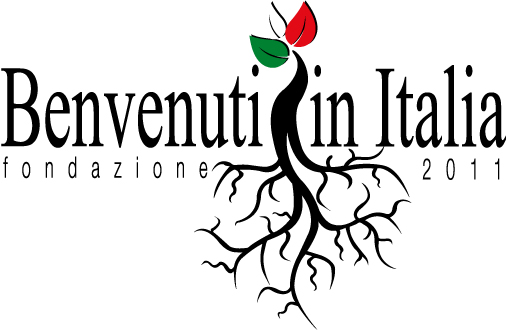 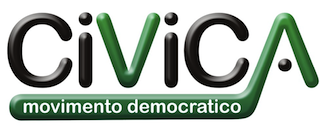 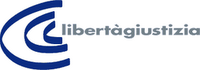 PETIZIONE PER IL RITORNO AL VOTO IN PIEMONTEFirma anche tu per ristabilire la legalità nella nostra regioneCOGNOME E NOME……………………………………………………………………………………………………………….CARICA RICOPERTA (SE CONSIGLIERE)………………………………………………………………………………...ASSOCIAZIONE……………………………………………………………………………………………………………………..FIRMA………………………………………………………………………………………………………………………………….COGNOME E NOME……………………………………………………………………………………………………………….CARICA RICOPERTA (SE CONSIGLIERE)………………………………………………………………………………...ASSOCIAZIONE……………………………………………………………………………………………………………………..FIRMA………………………………………………………………………………………………………………………………….COGNOME E NOME……………………………………………………………………………………………………………….CARICA RICOPERTA (SE CONSIGLIERE)………………………………………………………………………………...ASSOCIAZIONE……………………………………………………………………………………………………………………..FIRMA………………………………………………………………………………………………………………………………….COGNOME E NOME……………………………………………………………………………………………………………….CARICA RICOPERTA (SE CONSIGLIERE)………………………………………………………………………………...ASSOCIAZIONE……………………………………………………………………………………………………………………..FIRMA………………………………………………………………………………………………………………………………….COGNOME E NOME……………………………………………………………………………………………………………….CARICA RICOPERTA (SE CONSIGLIERE)………………………………………………………………………………...ASSOCIAZIONE……………………………………………………………………………………………………………………..FIRMA………………………………………………………………………………………………………………………………….COGNOME E NOME……………………………………………………………………………………………………………….CARICA RICOPERTA (SE CONSIGLIERE)………………………………………………………………………………...ASSOCIAZIONE……………………………………………………………………………………………………………………..FIRMA………………………………………………………………………………………………………………………………….